В  задании №1 решать не нада, мне нужно только чтоб вы пояснили, что такое D таблице для 16 варианта. Задание 2 полностью решить. 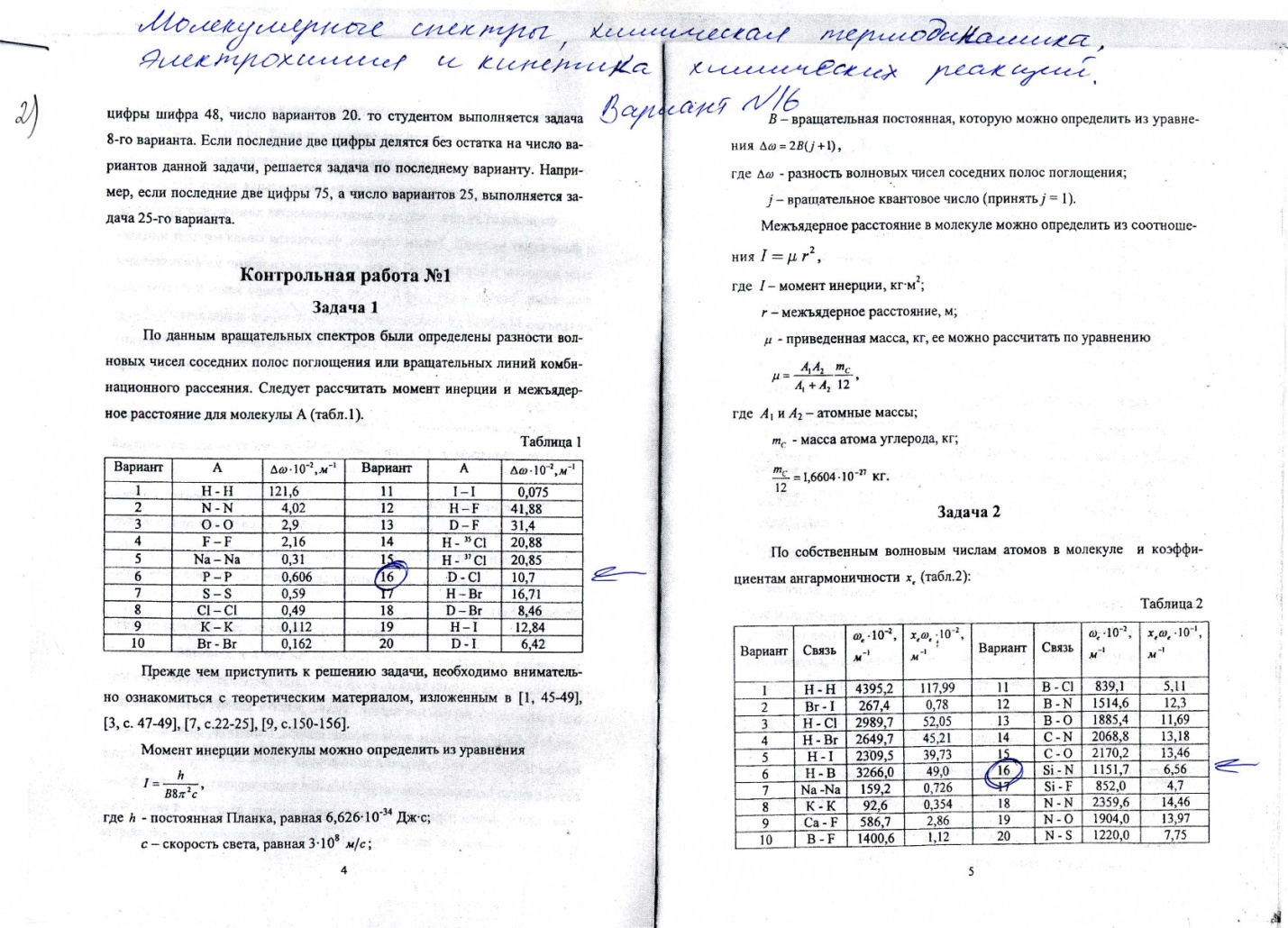 Продолжение задания 2: 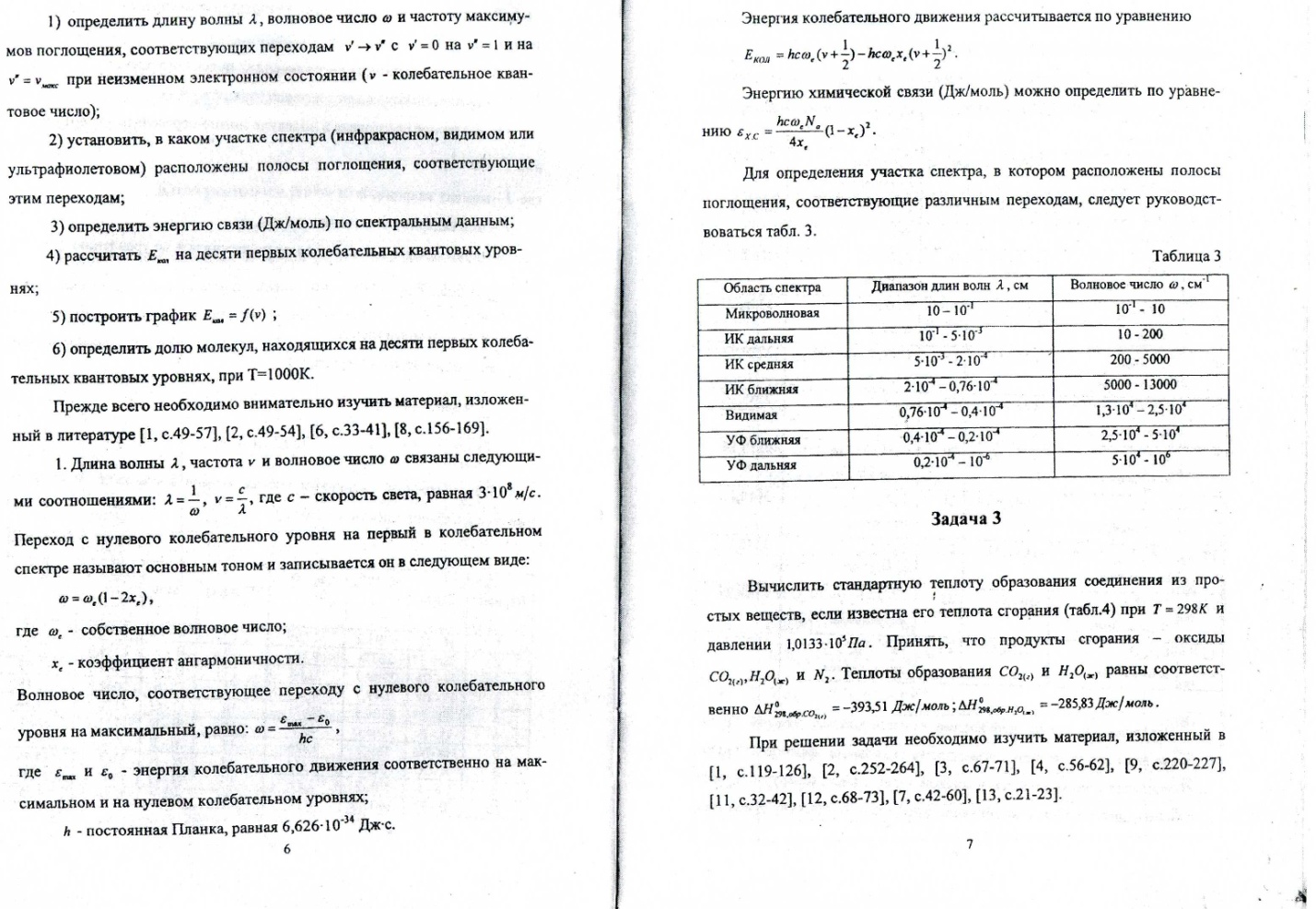 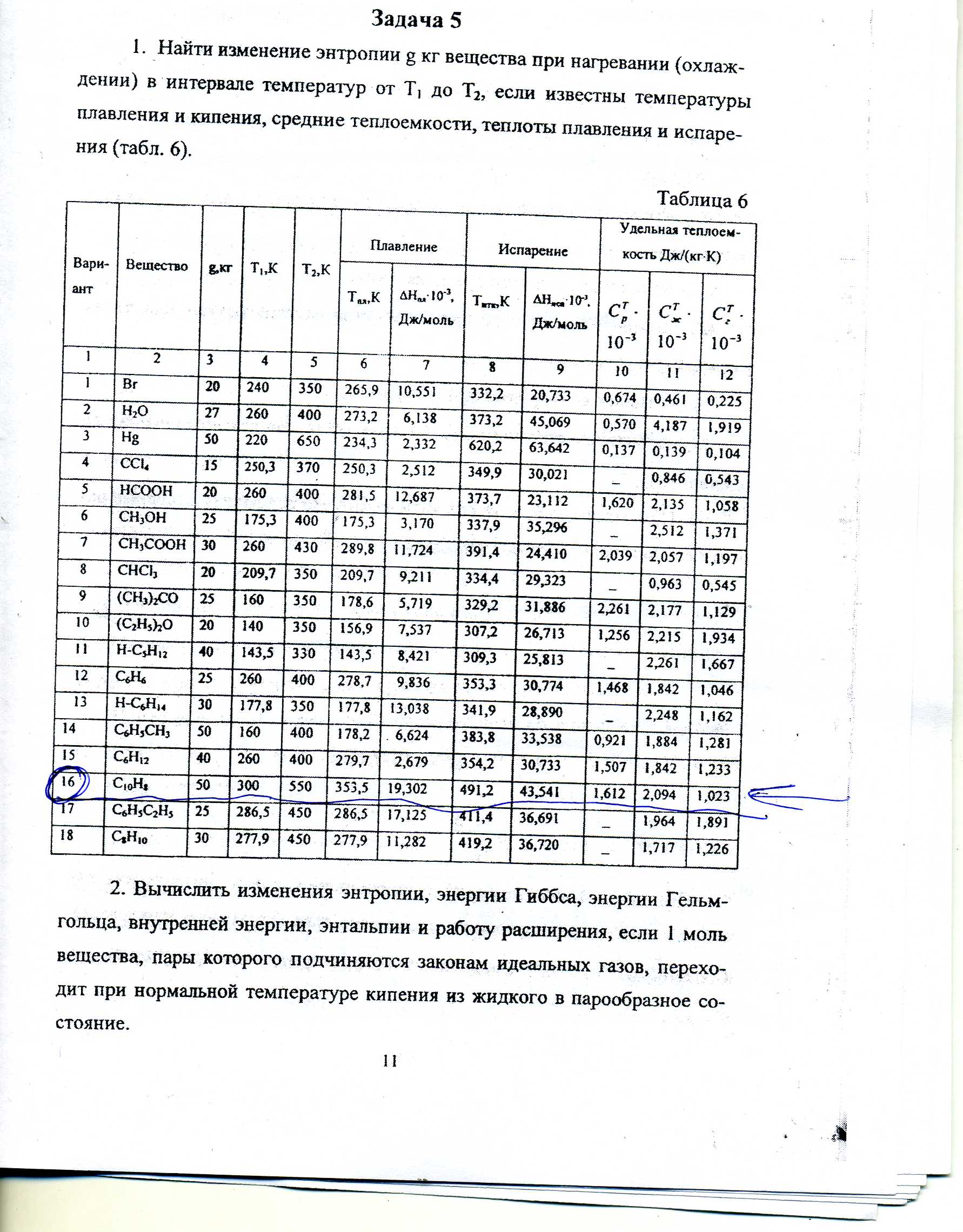 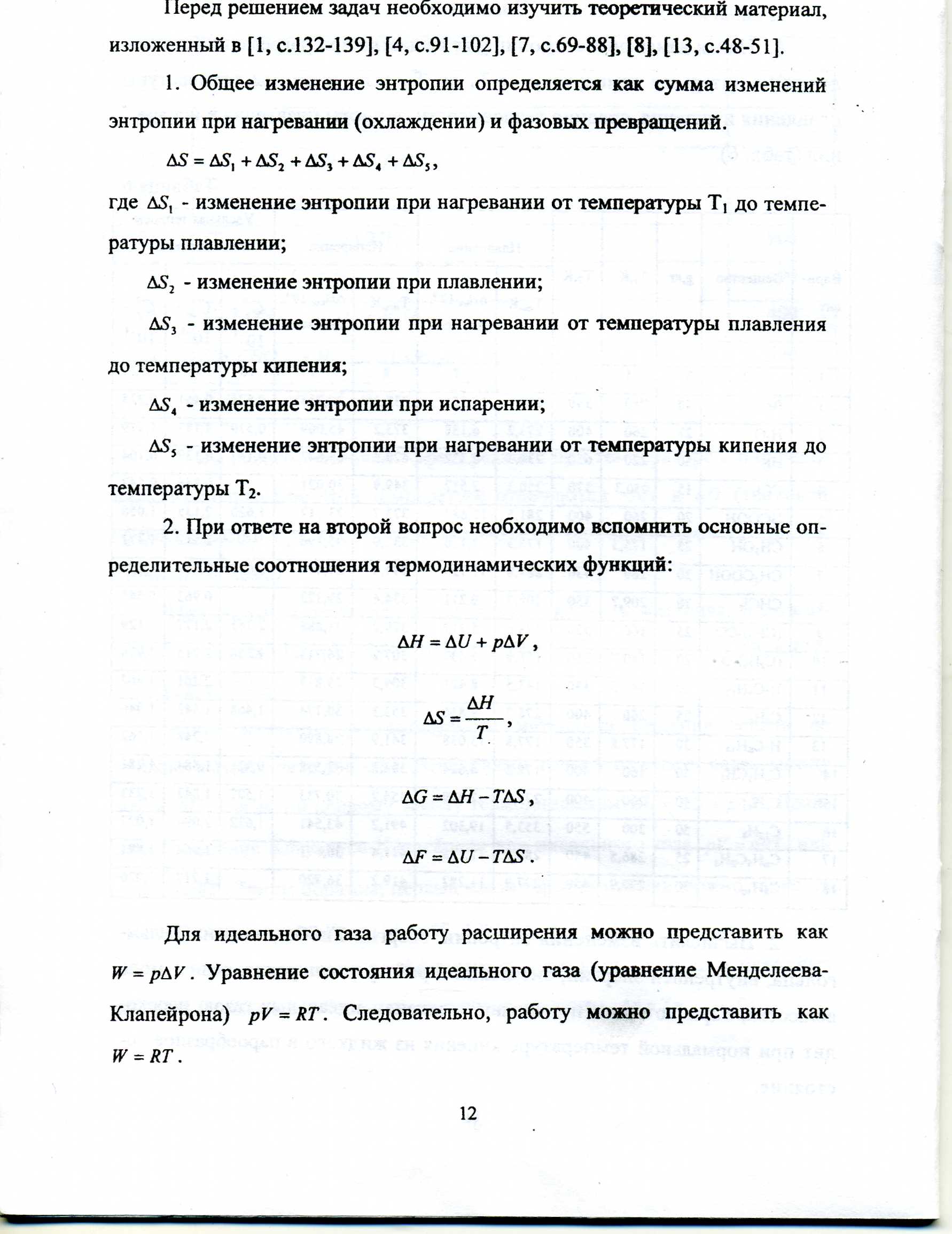 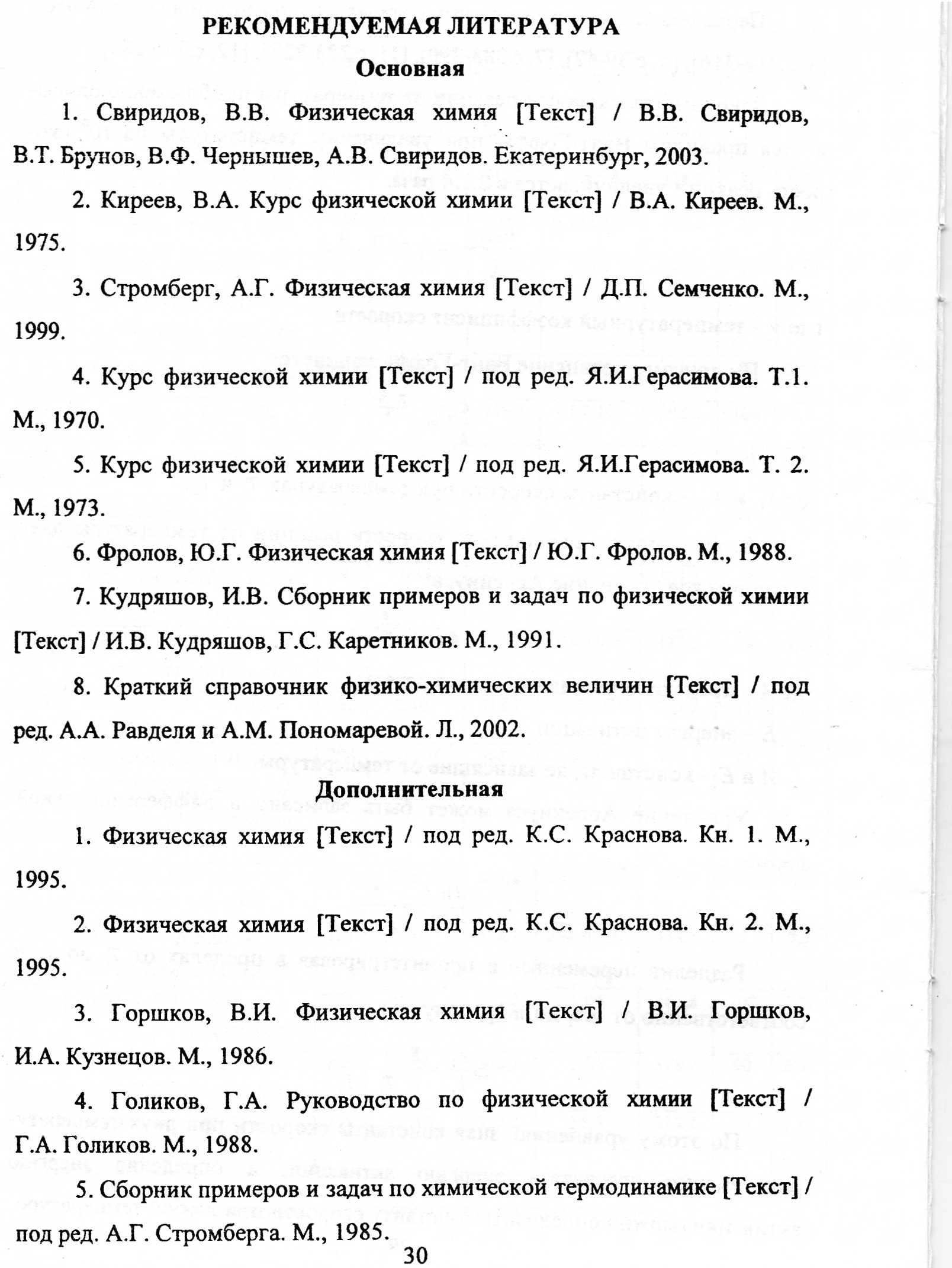 